Pyramidenkogel Advent  geöffnet an den 4 Adventwochenenden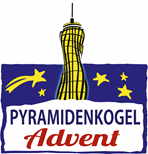 samstags und sonntags von 10.00 Uhr bis 19.00Montag  7. Dezember 10.00 Uhr  bis 19.00 UhrDienstag 8. Dezember 10.00 Uhr bis 19.00 Uhr1. Adventwochenende vom 28.11. bis 29.11.2015Samstag, 28. November11.00 Uhr bis 16.00 Uhr	Freunde der Kunstschmiede Suetschach schmieden mit unseren Gästen.11.00 Uhr bis 15.00 Uhr	Weihnachtskarten Gestaltung für unsere Kinder mit der Keutschacher Künstlerin Ruth Hanko11.30 Uhr		Feierliche Eröffnung Pyramidenkogel  Advent mit den Bürgermeistern aus Velden, Pörtschach und Keutschach				Konzert des Musikverein Velden12.30 Uhr 		Unser 7- jähriger Karl–Hannes Paulitsch spielt am Bariton Weihnachtslieder14.00 Uhr bis 15.00 Uhr	Seental Stimmen Keutschach singen WeihnachtsliederSonntag, 29. November14.00 Uhr bis 15.00 Uhr	Musik der VTG Keutschach16.00 Uhr bis 18.00 Uhr 	Weihnachtslieder auf der Drehorgel16.30 Uhr bis 19.00 Uhr	Vorweihnachtliches Sternschnuppern mit Experten der Astronomischen Vereinigung Kärntens17.00 Uhr			Jagdhornbläser Mageregg2. Adventwochenende vom 05.12. bis 08.12.2015Samstag, 05. Dezember10.00 Uhr bis 16.00 Uhr	Freunde Der Kunstschmiede aus Slowenien schmieden mit unseren Gästen14.00 Uhr bis 15.00 Uhr	KAC Stars Rene Swette, Thomas Hundertpfund, Thomas Koch, Markus und Thomas Pöck und Daniel Ban besuchen den Advent und signieren Autogrammkarten14.00 Uhr bis 15.00 Uhr		Adventkonzert mit Dekleta Smrtnik16:00 Uhr bis 18.00 Uhr		Weihnachtslieder auf der DrehorgelSonntag, 06. Dezember11.00 Uhr bis 16.00 Uhr	Freunde der Kunstschmiede Suetschach schmieden mit unseren Gästen.14.00 Uhr bis 15.00 Uhr		Weihnachtslieder des Singkreis Keutschach (Pensionistenchor)15.30 Uhr	Unser 7- jähriger Karl – Hannes Paulitsch spielt am Bariton Weihnachtslieder16.00 Uhr bis 17.00 Uhr		Weihnachtslieder Rosentaler GsangMontag, 07. Dezember11.30 Uhr bis 12.30 Uhr		Weihnachtslieder des Singkreis Keutschach (Pensionistenchor)15.00 Uhr bis 16.00 Uhr		Adventkonzert mit dem Quartett GailtalDienstag, 08. Dezember13.00 Uhr bis 16.00 Uhr	Konzert mit dem Ansamble dezele Kranjske (Oberkrainer Musik)17.00 Uhr bis 18.00 Uhr 	Musik der VTG Keutschach3. Adventwochenende vom 12.12 bis 13.12.2015Samstag 12. Dezember14.00 Uhr bis 15.00 Uhr		Seental Stimmen Keutschach singen Weihnachtslieder 14.00 Uhr bis 18.00 Uhr		Weihnachtskarten Gestaltung für unsere Kinder mit der				Keutschacher Künstlerin Ruth Hanko15.30 Uhr	Unser 7- jähriger Karl – Hannes Paulitsch spielt am Bariton Weihnachtslieder16.00 Uhr bis 17.00 Uhr		interaktive Kinderlesung von Ulrike Motschiunig				„Wie der kleine Fuchs das Christkind sucht“17.00 Uhr bis 19.00 Uhr		Weihnachtslieder auf der DrehorgelSonntag 13. Dezember11.00 Uhr bis 16.00 Uhr	Freunde der Kunstschmiede Suetschach schmieden mit unseren Gästen.14.00 Uhr bis 15.00 Uhr		Musik der VTG Keutschach16.00 Uhr bis 17.00 Uhr		Weihnachtslieder Rosentaler Gsang4. Adventwochenende vom 19.12. bis 20.12.2015Samstag 19. Dezember14.00 Uhr bis 15.00 Uhr		Musik der VTG Keutschach14.00 Uhr bis 18.00 Uhr		Weihnachtskarten Gestaltung für unsere Kinder mit der				Keutschacher Künstlerin Ruth Hanko15.30 Uhr	Unser 7- jähriger Karl – Hannes Paulitsch spielt am Bariton Weihnachtslieder16.00 Uhr bis 17.00 Uhr		Weihnachtsfeier Volksschule Keutschach18.00 Uhr bis 19.00 Uhr	Weihnachtskonzert Tamburizza Starabanda aus Keutschach am SeeSonntag 20. Dezember14.00 Uhr bis 15.00 Uhr		Seental Stimmen Keutschach singen Weihnachtslieder16.00 Uhr bis 18.00 Uhr		Weihnachtslieder auf der Drehorgel17.00 Uhr			Jagdhornbläser Magereggwww.woerthersee-advent.at